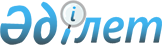 Об организации и обеспечении очередного призыва граждан на срочную воинскую службу в апреле-июне и октябре-декабре 2009 года
					
			Утративший силу
			
			
		
					Постановление акимата города Кокшетау Акмолинской области от 22 мая 2009 года № А-5/701. Зарегистрировано Управлением юстиции города Кокшетау Акмолинской области 8 июня 2009 года № 1-1-105. Утратило силу - постановлением акимата города Кокшетау Акмолинской области от 23 февраля 2010 года № А-2/266      Сноска. Утратило силу - постановлением акимата города Кокшетау Акмолинской области от 23.02.2010 № А-2/266

      В соответствии с Законами Республики Казахстан от 23 января 2001 года «О местном государственном управлении и самоуправлении в Республике Казахстан», от 8 июля 2005 года «О воинской обязанности и воинской службе», Указом Президента Республики Казахстан от 1 апреля 2009 года № 779 «Об увольнении в запас военнослужащих срочной воинской службы, выслуживших установленный срок воинской службы, и очередном призыве граждан Республики Казахстан на срочную воинскую службу в апреле – июне и октябре – декабре 2009 года», постановлением Правительства Республики Казахстан от 17 апреля 2009 года № 543 «О реализации Указа Президента Республики Казахстан от 1 апреля 2009 года № 779 «Об увольнении в запас военнослужащих срочной воинской службы, выслуживших установленный срок воинской службы, и очередном призыве граждан Республики Казахстан на срочную воинскую службу в апреле-июне и октябре-декабре 2009 года», акимат города Кокшетау ПОСТАНОВЛЯЕТ:

      1. Организовать и обеспечить очередной призыв на срочную воинскую службу в апреле – июне и октябре– декабре 2009 года граждан мужского пола в возрасте от восемнадцати до двадцати семи лет, не имеющих права на отсрочку или освобождение от призыва, а также граждан, отчисленных из учебных заведений, не достигших двадцати семи лет и не выслуживших установленные сроки воинской службы по призыву на призывной участок сборного пункта государственного учреждения «Департамент по делам обороны Акмолинской области».

      2. Для организации и обеспечения призыва граждан создать и утвердить состав городской призывной комиссии (приложение 1).

      3. Утвердить график проведения призыва граждан, подлежащих призыву на срочную воинскую службу в апреле - июне и октябре - декабре 2009 года (приложение 2).

      4. Руководители организаций обязаны отозвать граждан, подлежащих призыву, из командировок (отпусков), организовать их оповещение и своевременное прибытие на призывной участок.

      5. Государственному учреждению «Управление здравоохранения Акмолинской области» (по согласованию) обеспечить комплектацию медицинской комиссии для обследования граждан, подлежащих призыву на срочную воинскую службу.

      6. Государственному учреждению «Управление внутренних дел города Кокшетау Департамента внутренних дел Акмолинской области Министерства внутренних дел Республики Казахстан» (по согласованию):      1) оказать государственному учреждению «Управление по делам обороны города Кокшетау» помощь в проведении призыва граждан на срочную воинскую службу и в выявлении лиц, нарушающих правила организации и проведения призыва;      2) выделить сотрудников на период проведения призыва для доставки лиц, уклоняющихся от призыва;

      7. Контроль за выполнением настоящего постановления возложить на заместителя акима города Мусралимову А.Е.

      8. Действие настоящего постановления акимата города Кокшетау распространяется на правоотношения, возникшие с 17 апреля 2009 года.

      9. Настоящее постановление вступает в силу со дня государственной регистрации в Управлении юстиции города Кокшетау и вводится в действие со дня официального опубликования.      Аким города                                Б. Сапаров      СОГЛАСОВАНО:      Начальник государственного учреждения

      «Управление здравоохранения

      Акмолинской области»                       Маджуга В.П.      Начальник государственного учреждения

      «Управление внутренних дел города

      Кокшетау Департамента внутренних дел

      Акмолинской области Министерства внутренних

      дел Республики Казахстан»                  Айткожин К.Ж.      Начальник государственного учреждения

      «Управление по делам

      обороны города Кокшетау»                   Айтказин О.Б.

Приложение № 1

к постановлению акимата

города Кокшетау

от 22 мая 2009 года № А-5/701      Сноска. Приложение 1 с изменениями, внесенными постановлением акимата Акмолинской области от 21.09.2009 № А-9/1801Состав городской призывной комиссии1. Нурмагамбетова              - председатель комиссии, начальник

   Келден Толегенович            государственного учреждения

                                 «Управление по делам обороны

                                 города Кокшетау»2. Амренова                    - начальник государственного

   Алтынай Байкадамовна          учреждения «Отдел внутренней

                                 политики города Кокшетау»Члены комиссии3. Шержанова                   - начальник штаба государственного

   Хабдрахмана Ахмадиевича       учреждения «Управление внутренних

                                 дел города Кокшетау Департамента

                                 внутренних дел Акмолинской области

                                 Министерства внутренних дел

                                 Республики Казахстан»4. Волкова                     - председатель медицинской

   Ирина Геннадьевна             комиссии, врач-терапевт

                                 государственного коммунального

                                 казенного предприятия «Городская

                                 поликлиника» при управлении

                                 здравохранения Акмолинской

                                 области (по согласованию)5. Сагадиева                   - секретарь комиссии, медсестра

   Маржан Сулейменова            государственного коммунального

                                 казенного предприятия «Городская

                                 поликлиника» при управлении

                                 здравохранения Акмолинской

                                 области (по согласованию)

Приложение № 2

к постановлению акимата

города Кокшетау

от 22 мая 2009 года № А-5/701ГРАФИК

проведения призыва граждан, подлежащих призыву на срочную

воинскую службу в апреле-июне 2009 годаПродолжение таблицы:Продолжение таблицы:продолжение таблицыПродолжение таблицы:      Начальник управление по

      делам обороны г Кокшетау

      майор                                      О.Айтказин
					© 2012. РГП на ПХВ «Институт законодательства и правовой информации Республики Казахстан» Министерства юстиции Республики Казахстан
				№Наимено-

вание

категорийКоличес-

твоДни явокДни явокДни явокДни явокДни явокДни явокДни явок№Наимено-

вание

категорийКоличес-

тво17042004210422042304240427041Военно-тех-

ническая

школа212Режимные

части533Негодные в

мирное время486404040404040404Старшие

возрата538527 лет (1982г.1 п/г)523101010101010106Судимые77Тяжелое

семейное

положение958Отсрочка по

учебе800Итого:2523505050505050502904300404050505060507050805110512051305140515051805190510134040404025174030303030303030301010101025315555557515151515155050505050505050505050505050№Наименование

категорияколичествоДни явокДни явокДни явокДни явокДни явокДни явокДни явок№Наименование

категорияколичество20052105220525052605270528051Военно-

техническая

школа212Режимные

части533Негодные в

мирное

время486404040404040404Старшие

возрата538527 лет (1982г. 1 п/г)523101010101010106Судимые77Тяжелое

семейное

положение958Отсрочка по учебе800Итого:252350505050505050290501060206030604060506080609061006110612061506160617061806190610134040404025174030303030303030301010101025315555557515151515155050505050505050505050505050220623062406250626063006104040404025401010101025505050505050